Антистатические защитные пакеты cерии SM+SMZОписание: Антистатический защитный пакет предназначен для упаковки печатных плат, интегральных схем и других компонентов, чувствительных к статическому электричеству.Такой пакет может максимально защитить чувствительные к статическому электричеству компоненты от потенциальной опасности электростатического разряда.Специальная четырехслойная структура пакета может создавать эффект защитного токопроводящего покрытия, отделяющего товары внутри от воздействия электростатического поля.Внутренний слой изготовлен из полимера на основе этана, который снимает статическое электричество и предотвращает образование статического электричества внутри пакета.Этот вид пакетов с горячим запечатыванием является прозрачным, поэтому товары внутри легко распознаются снаружи. Поверхностное сопротивление пакета находится в пределах от 10∙108 до 10∙1011 ОмФизические свойства защитного антистатического пакета соответствуют международным стандартам ASTMD257, ELA541 и MIL-B-81705. 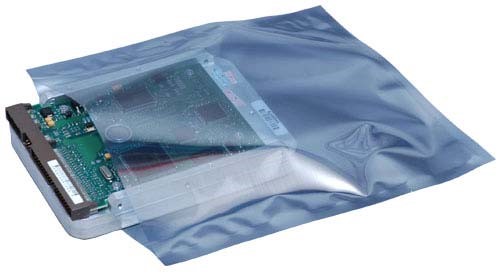 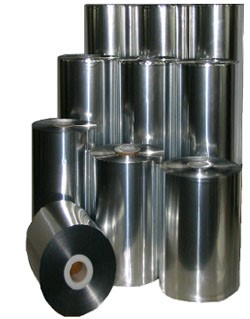 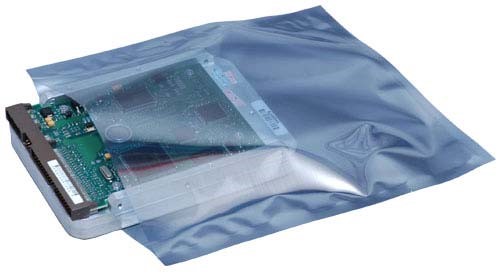 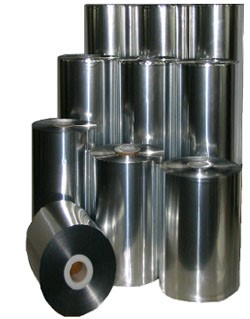 Все размеры доступны в открытой исполнении, с застежкой (ZIP-замком) и трехмерных вариантах. Для больших деталей и продуктов доступны пакеты больших размеров.Толщина74 мкм(2,9 мил)Удельное сопротивление внешнего слояНе более 1011 Ом на квадратПредел прочности40 МПа(5800 psi)Удельное сопротивление металлизированного слояНе более 103 Ом на квадратЭлектростатическое экранирование<30 ВСопротивление внутреннего слояНе более 1011 Ом на квадратВремя воздействия  электростатического разряда<0,03 сОслабление электромагнитных помехНе менее 10 дБВ